The following adults (aged 16+) have permission to collect my child from school and after school clubs:  Please note, number 1 below, must be the details of the parent/carer who has signed this agreement. If I am unable to collect my child and need to ask for someone in addition to those named in this agreement to collect my child in an emergency situation, I will contact the SCHOOL OFFICE to make this arrangement.1 Name	Relationship to child	Address	Mobile Number	2 Name	Relationship to child	Address	Mobile Number	3 Name	Relationship to child	Address	Mobile Number	4 Name	Relationship to child	Address	Mobile Number	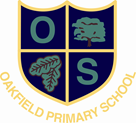 OAKFIELD PRIMARY SCHOOL & NURSERYHOME SCHOOL AGREEMENT 2023 -24This agreement is for all parents/ carers with ‘parental responsibility. It is also for all members of staff and pupils 
of Oakfield. Please read and sign all sections.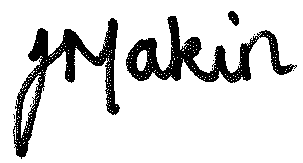 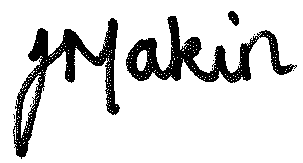 Child’s Name	ClassConfidential PasswordDateParent Signature:Parent Signature: